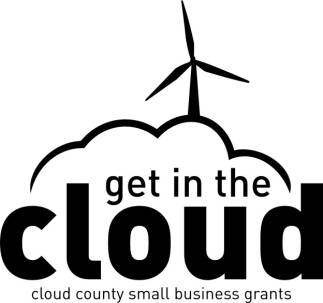 APPLICATION GUIDELINES FORCLOUD COUNTY SMALL BUSINESS GRANT FUNDSFunding for the Get in the Cloud Grant Funds is provided by the Meridian Way Wind Farm Grant Fund and disbursed by the Cloud County Commission Board. Administration of the program is provided by CloudCorp. Each year, the Cloud County Board of Commissioners sets aside funding for the Grant Program. PROJECT OBJECTIVEThe Get in the Cloud grant funds are intended to encourage economic development in Cloud County, while increasing the property value of existing structures or land. The Get in the Cloud grant fund provides competitive grants and mentoring support for new and existing businesses. Entrepreneurs who successfully complete the educational component and who own an existing business located in Cloud County or are developing a business concept they intend to locate in Cloud County will be eligible to apply for a one time grant of 50% of start-up costs or $50,000, whichever is less, to fund eligible expenses as further described below. Existing businesses are eligible if they can show increased sales/customer base from an addition to their current facility. The decision to award the funds rests solely with the CloudCorp Get in the Cloud Grant Committee with final approval of the awardee slate by the Cloud County Commissioners. If awarded funds, CloudCorp will monitor the business to assure that the awarded funds are used as stated in the grant application. CloudCorp extends further support by providing participants with a network of experienced, successful business mentors they may rely on after the courses end and as they continue building their business. APPLICATION DEADLINESApplication for this funding program is open five times a year upon availability of funds. Specific dates are announced annually. Applications are not accepted outside of the published cycles. Full applications can be emailed, faxed, mailed, or dropped off in person at the CloudCorp office where they will be stamped with the date and time of delivery. 2017 CRITICAL DATES	Application Deadline			Awards Date		May 1, 2018, midnight		June 1, 2018		July 1, 2018, midnight		August 1, 2018		September 1, 2018, midnight	October 1, 2018ELIGIBILITYTo be eligible, the business must be physically located in Cloud County and must be a for-profit entity. Get in the Cloud Grant Funds may be used to assist owner-operated businesses with objectives identified in their business plan relating to construction or repair of permanent structures. Some of those objectives may include:Repair of existing structure. This includes repair or remodeling of the interior or exterior. The funds can be used for permanent fixtures such as HVAC, plumbing fixtures, flooring, lighting, etc. Funds can also be used for site clearance.New Building Construction. The funds can be used for permanent fixtures such as HVAC, plumbing fixtures, flooring, lighting, etc. Funds can also be used for site clearance.All projects must adhere to applicable zoning regulations and building codes. Leasehold improvements can only be made with written permission from the property owner. Other funding sources can be used for the above items. Applicants must be current on all property taxes in Cloud County.INELIGIBLE USE OF FUNDSBusinesses with 50 employees or more are NOT eligible to apply for these funds. These projects are encouraged to apply directly to CloudCorp for funding consideration. Grant funds cannot be used for the following: (list includes but not limited to)Working CapitalPurchase of existing structureLand purchaseInventoryFurniturePayroll/Salary/Benefit Expenses/TaxesEquipmentHousing or residential rental properties. Mixed us properties such as a retail building with an attached apartment are allowable. COMPLETE APPLICATIONS WILL INCLUDE…The LRS Small Business Series includes 3 classes: Meeting the 3 Ms – Learning the Basics of Money, Marketing & Management, The Right Start – Using a Business Plan and Cash Flow Made Easy. New businesses must verify the completion of these three courses. Existing businesses do not have to take these courses. You can sign up for these courses or view a course schedule by visiting www.cloudcorp.net. Establishing a relationship with a business mentor increases the likelihood of an entrepreneur to succeed. New businesses wishing to be considered for a Get in the Cloud Grant must identify a mentor that will agree to help in the following ways:Look over your business plan and make suggestions.Do a monthly financial review for the first year after doors open.Do a quarterly financial review for the remaining two years after doors open. Be available to answer questions.A business mentor does not necessarily have to be someone who resides in the county, but it is helpful if they are close enough to meet one on one. It is also advisable to have a mentor that is versed in the type of business you are starting. The CloudCorp executive director will work with applicants to find a mentor who can appropriately assist in their venture.Applicants requiring assistance with completion of any part of this application or the recommended inclusions should contact CloudCorp: 785-243-2010, ashley.hutchinson@cloudcorp.net. Get in the Cloud Management GuidelinesCloudCorp Grant Advisory BoardJoe Strecker- Former Concordia Business OwnerTerry Koch- Clyde Business OwnerJohn Herbin- Jamestown Business OwnerLoren Swenson- Rural Concordia Business OwnerKathy Imhoff- Concordia Business OwnerShelly Farha- Cloud County Community CollegePhil Sudduth- Concordia Business OwnerThe Grant Advisory Board will meet 5 times a year or as needed at the CloudCorp office. The Advisory Board is tasked with making decisions with regard to application approval and subsequent funding. The board will review applications deemed complete by the local managing agency (CloudCorp), and a follow-up interview will be scheduled with the applicant(s) receiving preliminary approval. The Grant Advisory Board will rate the application using the following rubric which places emphasis on established criteria as indicated. Please use the table below to guide your decisions when preparing the application.Tabulating ScoresEach criterion is scored on a scale of 1 (low) to 5 (high). The scores of each Advisory Board member are added together and multiplied by the weighted percentage of each criterion. The resulting number is the Total Weighted Score for the Applicant. The higher the Total Weighted Score, the more likely the applicant will receive Get in the Cloud Grant Funds. Approval ProcessApplications approved for funding by the advisory board will be forwarded to the CloudCorp Board of Directors and presented to the Cloud County Board of Commissioners for final recommendation approval. CloudCorp will then notify the applicant of approval. Once an application is brought before the County Commission, it becomes public information. Applicants should expect their project summary and costs of the project to be shared with the commission. All other financial data will only be shared with the Get in the Cloud committee.Grant funds must be accepted by the grantee within one month of receiving their award letter. All grant funds must be used within the calendar year after award date. Funds not used before that date will be returned to the general grant pool. Grant funds will not be paid directly to the recipient. In order to ensure funds were used for intended purposes, funds will be distributed directly to the vendors used for the project. An applicant can turn in receipts to CloudCorp. CloudCorp will then inspect the work to ensure it is complete and submit receipts for payment. Reimbursements will not be allowed under any circumstances. Grant funds are considered business income and must be reported on your taxes. Please consult your financial advisor before applying. Those applicants who are denied funding will be provided a list of considerations that can be addressed to improve the prospects for approval. Revised applications may be re-submitted no sooner than 90 days after initial application. CloudCorp will provide administrative support to the Get in the Cloud Small Business Grants.Existing Business Owning the PropertyNew Business Owning the PropertyExisting Business Renting/Leasing the PropertyNew Business Renting/Leasing the PropertyCompleted Application Form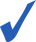 Completed Budget Form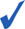 Business PlanPast 3 Years Income Tax ReturnsPersonal Financial StatementPast 3 Years-end balance sheet and book value financial statement (if not in tax returnsStartup CostsThree year income/expense projections if project is awardedLetter from bank verifying participation through loans or letter from bank or backer verifying cash injectionSigned Marketing Release of InformationSigned copy of mentoring agreementConstruction or repairs estimatesVerification of completion of SBDC TrainingSigned copy of permission for leasehold improvementsA signed copy of a lease at least 3 years or longerCriteriaStrength (1 low-5 high)Weight (% of Total)Weighted ScoreBusiness Plan/Summary Information (Question #17 on the application)20Future Prospects for growth and plan to capture growth potential through marketing.(Question # 18 on the application)15Potential Economic Impact of your Business on the Community(Question #19 on the application)15How will the grant impact this project?(Question #20 on the application) 10Owner/Operator Experience(Question #21 on the application)10Quality of life impact(Question #22 on the application)10Financial Soundness(Question #23 on the application plus financial items on the checklist)20TOTAL100%